BERÇÁRIO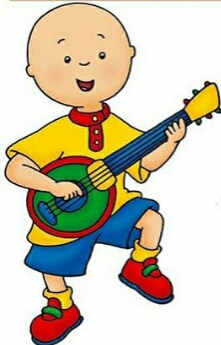  MÚSICAA música nesta faseé muito importante para o desenvolvimento cognitivo e motor da criança. As atividades propostas para esta semana tem como objetivos:Equilibrar as energias; desenvolver a criatividade e a oralidade; estimular a memória; a concentração; a autodisciplina; coordenação motora ampla; desenvolver o esquema corporal. Além de contribuir para a higiene mental, reduzindo a ansiedade e promovendo vínculos emocionais.Atividade: Video Musical “A Mulher do Sapo”.Assistir ao video “A Mulher do Sapo” e estimular a criança a dançar, pular e bater palmas, seguindo as orientações da música.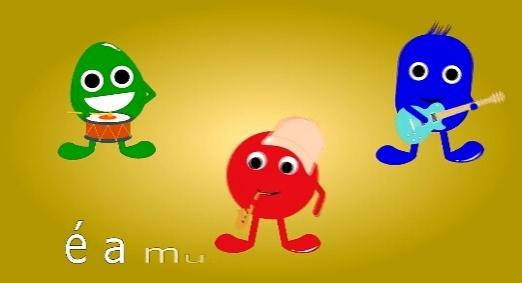 https://youtu.be/I8wtB9wHkpoVídeo Musical “Se eu fosse um Peixinho”.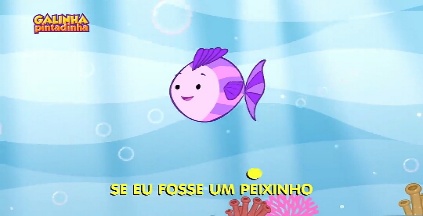 https://youtu.be/3cDsvBPn-mQApós assistir ao vídeo, que tal confeccionar um peixinho bem bonito com a ajuda da Família? Para isso será preciso uma sacolinha plástica, pedacinhos de papel colorido ou, o que tiver disponível em casa, para fazer os olhos e as escamas do nosso peixinho. A família irá encher a sacolinha com ar, como se fosse uma bexiga e, em seguida, amarrará a ponta com elástico ou um outro utensílio para que o ar não saia, e fará a colagem dos olhos e os pedacinhos de papel,deixando o peixinho bem colorido. Será muito divertido.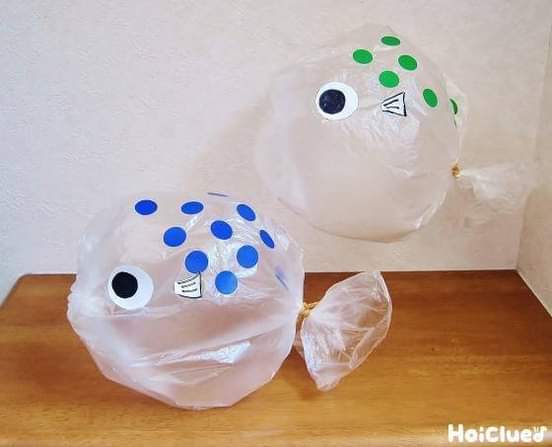 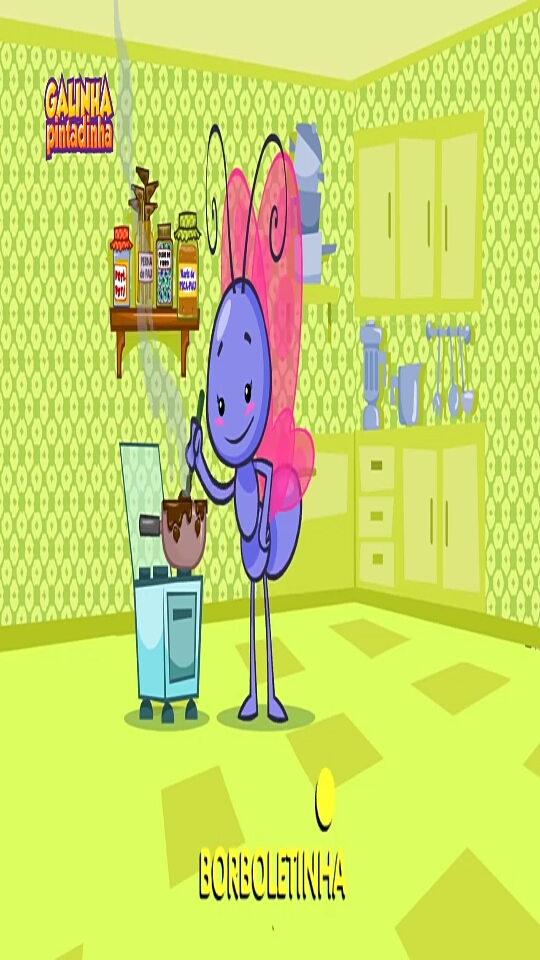 3 – Atividade: Vídeo Musical “Borboletinha”.https://youtu.be/28iW_O5qWfU4 - Após assistir ao vídeo, que tal com o auxílio da Família, confeccionarmos uma linda Borboleta, utilizando rolinho de papel higiênico e papéis coloridos.  Vocês irão se divertir muito com este brinquedo, conforme figura abaixo.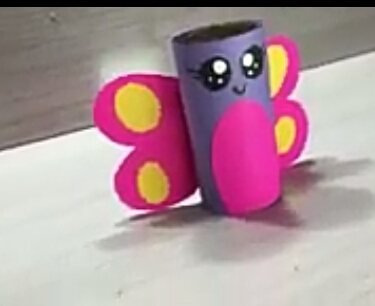 5 - Atividade História cantada “O elefante assustado”.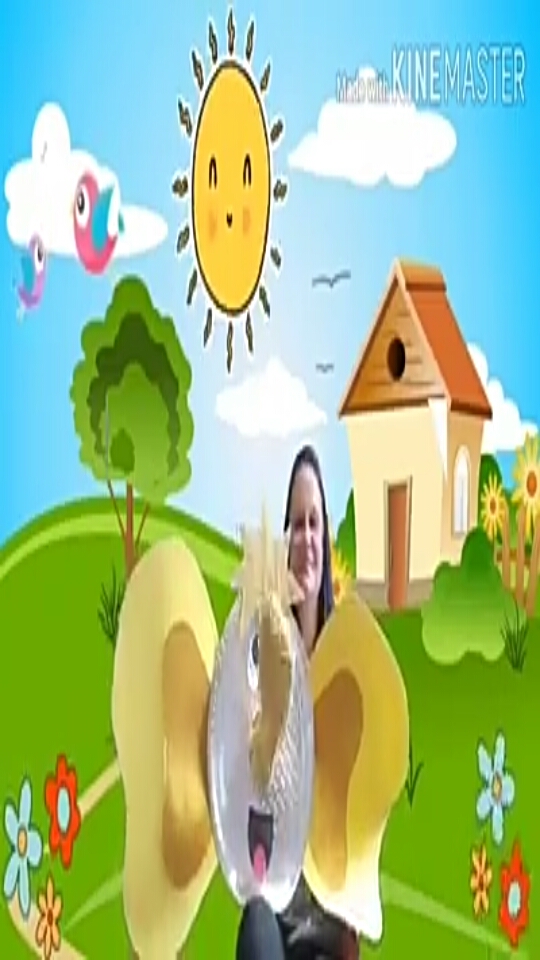 https://www.youtube.com/watch?v=Mmol7HFqbOA&feature=youtu.beEsperamos que todos se divirtam!Até a próxima!!